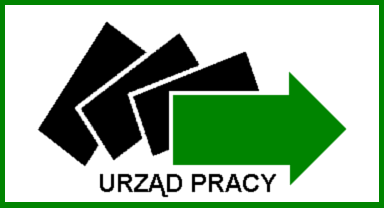 WNIOSEK  O PRZYZNANIE BONU NA ZASIEDLENIEDLA OSOBY BEZROBOTNEJ DO 30 ROKU ŻYCIAZgodnie z art. 66n ustawy o promocji zatrudnienia i instytucjach rynku pracy z dnia 20 kwietnia 2004r. (Dz. U. z 2018r., poz. 1265 z późn. zm.) w związku z: podjęciem zatrudnienia/ innej pracy zarobkowej/ działalności gospodarczej na okres co najmniej 6 miesięcy, z tytułu wynagrodzenia lub przychodu w wysokości co najmniej minimalnego wynagrodzenia za pracę (z tego tytułu będę podlegał(a) ubezpieczeniom społecznym), poza miejscem dotychczasowego zamieszkania, wnioskuję o przyznanie bonu na zasiedlenie w wysokości ………………… zł (nie wyższej niż 200% przeciętnego  wynagrodzenia za pracę), z przeznaczeniem na pokrycie kosztów zamieszkania w ………………………………………………………………………….   …..............................................................................…………… (adres miejsca zamieszkania po podjęciu zatrudnienia, innej pracy zarobkowej, działalności gospodarczej).Odległość od miejsca dotychczasowego zamieszkania do miejscowości, w której zamieszkam w związku z podjęciem zatrudnienia/ innej pracy zarobkowej / działalności gospodarczej *wynosi ………….. km (co najmniej 80 km) lub czas dojazdu do miejscowości, w której zamieszkam w związku z podjęciem zatrudnienia/innej pracy zarobkowej /działalności gospodarczej* i powrotu do miejsca dotychczasowego zamieszkania środkami transportu zbiorowego wynosi łącznie ………….. godzin dziennie (co najmniej 3 godziny dziennie).Uzasadnienie celowości przyznania Bonu na zasiedlenie w wyżej wymienionej kwocie: (np. uwzględniające koszty zamieszkania jakie będą ponoszone miesięcznie) …………………………………………………………………………………..............…………… ……………………………………………………………………………………………………………………………………………………………………………………………………………………………………………………………………………………………………………………………………..………………………………………………………………………...………………Numer rachunku bankowego, na który zostaną przelane środki w ramach Bonu na zasiedlenie: Zabezpieczenie ewentualnych roszczeń Urzędu z tytułu przyznania wnioskowanego bonu zasiedlenie: UWAGA! Wnioskodawca ubiegający się o przyznanie bonu składa jedynie propozycję formy zabezpieczenia. Wybór rodzaju zabezpieczenia należy do Powiatowego Urzędu Pracy w Nowym Dworze Gdańskim, chociaż koszty związane z jego ustanowieniem ponosi Wnioskodawca.Proszę zaznaczyć znakiem „X” właściwy kwadrat:        Blokada środków na rachunku bankowym w wysokości: …………………………………… 								(kwota zabezpieczenia co najmniej na kwotę wnioskowaną)W celu ustanowienia blokady środków na wskazanym przeze mnie rachunku bankowym przedkładam następujące dokumenty:Oświadczenie Właściciela rachunku bankowego wyrażającego zgodę na dokonanie blokady środków Zaświadczenie z banku o posiadanym rachunku bankowym wraz z posiadanym saldem.PoręczenieNależy załączyć druki oświadczeń poręczycieli, a w sytuacji zaciągniętych kredytów należy załączyć również informacje o aktualnej wysokości zadłużenia , wysokości rat.Osoby poręczające: ………………………………………………………………………………………………………………………………………………………………………………………………      Akt notarialny o poddaniu się egzekucji przez dłużnika 							………………………………………………………...								(czytelny podpis wnioskodawcy)Oświadczenie wnioskodawcy:Świadomy odpowiedzialności karnej za złożenie fałszywego oświadczenia, o której mowa  w art. 2331 ustawy z dnia 6 czerwca 199r. Kodeksu Karnego (Dz.U. z 2016r., poz. 1137) oświadczam że:znana jest mi treść i spełniam warunku określone w art. 33 ust. 2 c pkt 1) i 2) oraz art. 66n ustawy z dnia 20 kwietnia 2004r. o promocji zatrudnienia i instytucjach rynku pracy (Dz. U. z 2017r., poz. 1065 z późn.zm.)zobowiązuje się podjąć zatrudnienia / inna prace zarobkową / działalność gospodarczą* przez okres co najmniej 6 miesięcybędę osiągał(a)/ nie będę osiągał(a)* (w związku z podjęciem zatrudnienia, innej pracy zarobkowej lub działalności gospodarczej) wynagrodzenie lub przychód w wysokości co najmniej minimalnego wynagrodzenia za pracę brutto miesięcznie oraz będę podlegał(a)/nie będę podlegał(a)* ubezpieczeniom społecznymodległość od miejsca dotychczasowego zamieszkania do miejscowości, w której zamieszkam w związku z podjęciem zatrudnienia, innej pracy zarobkowej lub działalności gospodarczej wynosi co najmniej 80 km lub czas dojazdu do tej miejscowości i powrotu do miejsca dotychczasowego zamieszkania środkami transportu zbiorowego przekracza łącznie co najmniej 3 godziny dzienniezobowiązuję się do zwrotu kwoty bonu na zasiedlenie w całości w terminie 30 dni od dnia doręczenia wezwania starosty w przypadku, o którym mowa w art. 66n ust. 5 pkt 1 ustawy z dnia 20 kwietnia 2004r. o promocji zatrudnienia i instytucjach rynku pracy (Dz. U. z 2017r., poz. 1065 z późn.zm.)zobowiązuję się do zwrotu kwoty bonu na zasiedlenie proporcjonalnie do udokumentowanego okresu pozostawania w zatrudnieniu, wykonywania innej pracy zarobkowej lub prowadzenia działalności gospodarczej w terminie 30 dni od dnia doręczenia wezwania Urzędu w przypadku, o którym mowa w art. 66n ust. 5 pkt 2 ustawy z dnia 20 kwietnia 2004r. o promocji zatrudnienia i instytucjach rynku pracy (Dz. U. z 2017r., poz. 1065 z późn.zm.)przyjmuje do wiadomości, że wniosek zostanie rozpatrzony negatywnie jeżeli wniosek lub przedłożone w załączeniu dokumenty są niekompletne lub nieprawidłowe i mimo wezwania nie przedłożę poprawnego wniosku lub właściwych dokumentów w terminie wyznaczonym przez Urządwyrażam zgodę na zbieranie, przetwarzanie, udostępnianie i archiwizowanie danych osobowych dotyczących mojej osoby przez Powiatowy Urząd Pracy w Nowym Dworze Gdańskim, dla celów związanych z rozpatrywaniem wniosku oraz realizacją umowy, o której mowa w w art. 66 n ustawy z dnia 20 kwietnia 2004r. o promocji zatrudnienia i instytucjach rynku pracy (Dz. U. z 2017r., poz. 1065 z późn.zm.) zgodnie z ustawą z dnia 29 sierpnia 19997r. o ochronie danych osobowych (Dz.U. z 2016r, poz. 922)-*niepotrzebne skreślić- 1 Uwaga! Art. 233 §1 Kodeksu karnego stanowi: „Kto, składając zeznanie mające służyć za dowód w postępowaniu sądowym lub innym postępowaniu prowadzonym na podstawie ustawy, zeznaje nieprawdę lub zataja prawdę, podlega karze pozbawienia wolności do lat 3”. Nowy Dwór Gdański, dn. ……………………………..…………………………(data i czytelny podpis Wnioskodawcy)WYPEŁNIA Powiatowy Urząd Pracy w Nowym Dworze Gdańskim:Opinia doradcy klienta  ……………...………………………...……………………………………………………………………………………………………………………....…………………………..……………………………………………………………………………………………………………………….………………………………………………………………………………………………………………………………………………………………………………………………………………………….....……………………..………………………………………………………………………Nowy Dwór Gd. Dnia .…-.…-20…. r.  …………………………………..……Podpis i pieczątka doradcy klientaWeryfikacja formalna……………………………………...…………………………………………………………...…………………………………...………………………………………………………………………Nowy Dwór Gd. Dnia .…-.…-20…. r.  …………………………………..……Podpis i pieczątka pracownika merytorycznegoDecyzja Dyrektora Urzędu………………………………………………………………………………………………………………………………………………………………………………………………………………………………………………………………………………………………………………………Nowy Dwór Gd. Dnia .…-.…-20…. r.  …………………………………..……Podpis i pieczątka Dyrektora PUPPotwierdzenie odbioru bonu na zasiedlenie:W dniu …..-……-20….. r. Panu/Pani ……………………………………………………………..Przyznano bon na zasiedlenie  o nr ……………………………………….…………………………………					…………………………………         Podpis osoby wydającej bon							podpis bezrobotnegoZałączniki:Informacja dla osób bezrobotnych ubiegających się o przyznanie bonu na zasiedlenie.Oświadczenie pracodawcy o zamiarze zatrudnienia/ powierzenia innej pracy zarobkowej osobie bezrobotnej.Oświadczenie osoby bezrobotnej o rozpoczęciu działalności gospodarczej.Oświadczenie o zmianie miejsca zamieszkaniaOświadczenie poręczycielaWstępna umowa najmu lub  dokument potwierdzający zamieszkanie w miejscu gdzie zamieszka osoba otrzymująca bon zasiedleniowy ………………………………………….………………..Imię i nazwisko……………………………………………………………adres zameldowania …………….………………….…………………………adres zamieszkania……………….…………………………………….……Nr telefonu…………………………………………………………..adres e-mailPowiatowy Urząd Pracy w Nowym Dworze GdańskimUl. Morska 182-100 Nowy Dwór GdańskiPESEL